УКРАЇНАПОЧАЇВСЬКА  МІСЬКА  РАДАСЬОМЕ  СКЛИКАННЯТРИДЦЯТЬ ВОСЬМА  СЕСІЯР І Ш Е Н Н Явід «    » грудня 2018 року                                                 	 Проект Про затвердження Цільової Програми оздоровлення та відпочинку дітей Почаївської міської  об’єднаної територіальної громади на 2019-2020 рокиВідповідно до Закону України  «Про місцеве самоврядування в Україні», Закону України «Про оздоровлення  та  відпочинок  дітей», з  метою  створення  сприятливих умов для якісного відпочинку та повноцінного оздоровлення дітей Почаївської міської об’єднаної територіальної громади сесія Почаївської міської ради  ВИРІШИЛА:1Затвердити  Цільову Програму оздоровлення та відпочинку дітей Почаївської міської об’єднаної територіальної громади на 2019 – 2020 роки» .                                                                                                    (Додаток 1.)2. Контроль за виконанням даного рішення покласти на постійну комісію      з питань соціально-економічного розвитку інвестицій та бюджету.Петровський О.Н.Новаковська І.Ю.ЗАТВЕРДЖЕНО рішенням сесії Почаївської міської ради                                                                                         від«     »грудня   2018р. №                                                                                               ПРОЕКТЦільова Програма оздоровлення та відпочинку дітей Почаївської міської об’єднаної територіальної громади на 2019-2020роки.Зміст1.Паспорт Програми							          с.22.Загальна частина								          с.33.Мета і основні завдання Програми					          с.34.Фінансове забезпечення Програми					          с.35.Термін реалізації Програми							с.46. Заходи Програми								с.4        7. Очікувані результати.								с.58.Контроль за виконанням Програми					с.59. Додаток 1 до Програми							с.610. Додаток 2 до Програми							с.81.Паспорт Програми.2.Загальна частинаРівень захворюваності дітей шкільного віку набуває значних масштабів і потребує посилення уваги місцевих органів державної влади та місцевого самоврядування.Сьогодні загальновизнаною цінністю світове співтовариство вважає стан здоров’я людини. Здоров’я нації розглядається як показник цивілізованості держави, що відтворює соціально-економічне становище суспільства. Здоров’я населення є головним критерієм доцільності та ефективності всіх без винятку сфер господарської діяльності. Фахівці вважають, що близько 75% хвороб у дорослих є наслідком умов життя у дитячі та молоді роки.На стан здоров’я сучасного мешканця Почаївської міської об’єднаної територіальної громади впливає ціла низка факторів, серед яких значне місце посідають рівень та спосіб життя, шкідливі звички, екологічний стан в регіоні.Загострення проблем спричинено сукупністю взаємопов’язаних та взаємообумовлених чинників, серед яких у сфері оздоровлення та відпочинку дітей недостатнє фінансування відпочинку та оздоровлення дітей.3. Мета ПрограмиМета  Програми :- оздоровлення та відпочинок дітей Почаївської міської об’єднаної територіальної громади.інформувати населення про дитячу оздоровчу базу області та за межами області, її можливості;- створення належних умов для оздоровлення та повноцінного відпочинку дітей;- збільшення кількості дітей, охоплених організованими формами відпочинку та оздоровлення;4.Фінансове забезпечення.Фінансування програми здійснюється за рахунок коштів місцевого бюджету в сумі : 200000 грн.5.Термін реалізації Програми.Виконання Програми передбачається здійснити протягом  2019-2020 років.6. Заходи Програми.Заходи Програми оздоровлення та відпочинку дітей Почаївської міської об’єднаної територіальної громади на 2019-2020 роки.Перелік заходів Програми  та результативні показники  на 2019 рік – додаються (додаток 1).  Обсяг фінансування заходів Програми  у 2020 році буде визначено при плануванні міського бюджету на 2020 рік. 7.Очікуванні  результати.Забезпечити повноцінне оздоровлення та відпочинок дітей, які потребують особливої соціальної уваги та підтримки, шляхом придбання путівок до дитячих закладів оздоровлення та відпочинку  за рахунок коштів місцевих бюджетів;Підвищення ефективності місцевого самоврядування, установ та організацій у вирішенні завдань організації якісного оздоровлення та відпочинку дітей та підлітків.Поєднання організаційних, фінансових та інших можливостей органів місцевого самоврядування, з метою підвищення рівня комфортності умов перебування дітей у цих закладах.8.Контроль за виконанням ПрограмиКоординація діяльності та контроль за виконанням Програми здійснює постійна комісія з питань освіти, культури, охорони здоров’я, молоді, спорту та соціального захисту населення.Відділ освіти Почаївської міської ради до 01 грудня 2019 року готує інформацію про  хід виконання заходів Програми за 2019 рік, а до 01 лютого 2020 року – загальний звіт про результати  виконання Програми.Секретар міської ради 				Уйван В.Я.Петровський О.Н.Новаковська І.Ю.Додаток 1 до програмиЗаходи Програми  та результативні показники  на 2019 рік.	.Секретар міської ради                 					             Уйван В.Я.Петровський О.Н.Новаковська І.Ю.Додаток 2 до ПрограмиРезультативні показники Програми на 2019 рікСекретар міської ради				    Уйван В.Я.Петровський О.Н.Новаковська І.Ю.Назва програмиПрограма  оздоровлення та відпочинку дітей  Почаївської міської  об’єднаної  територіальної громади на 2019-2020 роки.Ініціатор розроблення програмиВиконавчий комітет Почаївської міської ради, відділ освіти Почаївської міської радиДата ,номер і назва розпорядчого документа органу влади про розроблення програмиЗУ « Про оздоровлення та відпочинок дітей»ЗУ « Про місцеве самоврядування в Україні»Розробник програмиВиконавчий комітет Почаївської міської ради, відділ освіти Почаївської міської радиУчасники програмиВиконавчий комітет Почаївської міської ради, відділ освіти Почаївської міської радиВідповідальний виконавець програмиПочаївська міська рада, відділ освіти Почаївської міської радиМета програмиОздоровлення та відпочинок дітей;Створення умов для освітньої, культурно-виховної,  фізкультурно-оздоровчої та спортивної роботи дітейТермін реалізації програми2019 -2020 роки.Загальний обсяг фінансування200000 грн.Очікувані результати виконання програмиОздоровлення та відпочинок дітей, збереження та поліпшення стану здоров’я  підростаючого покоління.Контроль за виконанням програмиПостійна комісія з питаньосвіти,  культури, охорони здоров’я,  молоді,  спорту  та  соціального захисту населення.Обсяг коштів, які пропонується залучити  до виконання Програми.Період  виконання ПрограмиПеріод  виконання ПрограмиУсього витрат на виконання Програми.Обсяг коштів, які пропонується залучити  до виконання Програми.2019 рік..		2020 рікУсього витрат на виконання Програми.Обсяг ресурсів,усього:90000 грн110000 грн200000 грнмісцевий бюджет90000 грн.110000 грн.200000 грн.інші джерела.      __Назва напряму діяльностіПерелік заходівСтрок виконання заходуВиконавціДжерела фінансуванняОрієнтовні обсяги фінансуванняОчікуваний результат1.Оздоровлення та відпочинок дітей.1.1.Розробити нову редакцію Положення про підбір та направлення дітей пільгових категорій на оздоровлення та відпочинок за рахунок коштів місцевого бюджету2019рікВідділ освіти  Почаївської міської радиБез фінансуванняРозроблено та затверджено нову редакцію Положення про підбір та направлення дітей пільгових категорій на оздоровлення та відпочинок1.Оздоровлення та відпочинок дітей.1.2 Придбання путівок до дитячих закладів оздоровлення та відпочинку для дітей, які потребують особливої соціальної уваги та підтримки.2019-2020Відділ освіти Почаївської міської радиМісцевий бюджет200000 грн.Охоплення організованим оздоровленням та відпочинком протягом літніх канікул дітей, які потребують особливої соціальної уваги та підтримки..1.Оздоровлення та відпочинок дітей.1.3. Постійно оновлювати базу даних дітей, які потребують особливої соціальної уваги та підтримки, та мають бути направлені на оздоровлення та відпочинок2019-2020 рокиВідділ освіти Почаївської  міської ради, опорний заклад Почаївська ЗОШ І-ІІІ ст.Без фінансуванняНаявність актуальної інформації щодо дітей, які найбільше потребують відпочинку та оздоровлення1.Оздоровлення та відпочинок дітей.1.4. Забезпечити проведення інформаційно-просвітницьких профілактичних заходів з дітьми та молоддю щодо пропаганди здорового способу життя, збереження репродуктивного здоров'я, профілактики соціально небезпечних хвороб, формування у молоді відповідальності за власне життя (бесід, лекцій, тренінгів, анкетувань)2019-2020 рокиВідділ освіти Почаївської міської ради , опорний заклад Почаївська ЗОШ І-ІІІ ст.Без фінансуванняЗбільшення рівня зацікавленості дітей у веденні здорового способу життяНазва напряму діяльностіПерелік заходівСтрок виконання заходуВиконавціДжерела фінансуванняОрієнтовні обсяги фінансуванніОчікуваний результат1.Оздоровлення та відпочинок дітей.1.1.Розробити нову редакцію Положення про підбір та направлення дітей пільгових категорій на оздоровлення та відпочинок за рахунок коштів місцевого бюджету2019 рікВідділ освіти Почаївської міської радиБез фінансуванніРозроблене та затверджене положення про підбір та направлення дітей пільгових категорій на оздоровлення та відпочинок1.Оздоровлення та відпочинок дітей.1.2 Придбання путівок до дитячих закладів оздоровлення та відпочинку для дітей, які потребують особливої соціальної уваги та підтримки.2019  рікВідділ освіти Почаївської  міської  радиМісцевий бюджет90000 грн.Охоплення організованим оздоровленням та відпочинком протягом літніх канікул дітей,які потребують особливої соціальної уваги та підтримки.1.Оздоровлення та відпочинок дітей.1.3. Забезпечити проведення інформаційно-просвітницьких профілактичних заходів з дітьми та молоддю щодо пропаганди здорового способу життя, збереження репродуктивного здоров’я, профілактики соціально небезпечних хвороб, формування у молоді відповідальності за власне життя (бесід, лекцій, тренінгів, анкетувань)2017-2018 рокиВідділ освіти Почаївської міської  радиБез фінансуванніЗбільшення рівня зацікавленості дітей у веденні здорового способу життя2. Організація діяльності літнього мовного табору2.1  Розробка та затвердження плану діяльності мовного табору.Травень 2019 р.Відділ освіти Почаївської міської радиРозроблений та затверджений план діяльності літнього мовного табору2. Організація діяльності літнього мовного табору2.2. Організація харчування Червень 2019 р. Опорний заклад Почаївська ЗОШ І-ІІІ ст..Міський бюджет8000Забезпечено одноразове харчування учасників табору2. Організація діяльності літнього мовного табору2.3. Проведення та організація конкурсів, змагань, виставок , навчальної програмиЧервень 2019 р.Опорний заклад Почаївська ЗОШ I-IIIст.Міський бюджет1500Забезпечено комплексний оздоровчий та виховний процес для учнів2. Організація діяльності літнього мовного табору2.4. Організація екскурсій та туристичних походівЧервень 2019 р.Опорний заклад Почаївська  ЗОШ I-IIIст.Міський бюджет1500Організовано екскурсію та туристичні походи№Назва ЗавданняНайменування показникаОдиниця виміру (шт., грн.)1.Показник продукту:Придбання путівокПоказник витрат:Кількість затрачених коштівПоказник ефективності:Середня вартість однієї путівки.Показник якості:Відношення кількості заходів до попереднього періоду.20 90000грн.4500 грн.100%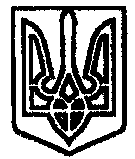 